ΑΝΑΚΟΙΝΩΣΗΔΗΜΟΣΙΑ  ΠΑΡΟΥΣΙΑΣΗ ΑΠΟΤΕΛΕΣΜΑΤΩΝ ΜΕΤΑΔΙΔΑΚΤΟΡΙΚΗΣ ΕΡΕΥΝΑΣ  Την Τετάρτη 22 Νοεμβρίου 2023 και ώρα 10:00 π.μ. θα πραγματοποιηθεί δημόσια παρουσίαση των αποτελεσμάτων της μεταδιδακτορικής έρευνας της κ. Μαρίας Σοφολόγη, με τίτλο: «Η διερεύνηση των ψυχομετρικών ιδιοτήτων των Κλιμάκων Εκτίμησης της Χαρισματικότητας παιδιών προσχολικής και σχολικής ηλικίας [Gifted Rating Scales - Preschool/Kindergarten Form (GRS-P), & Gifted Rating Scales - School Form (GRS-S) (Pfeiffer & Jarosewich, 2003)] σε δείγματα Ελλήνων εκπαιδευτικών».Για την παρακολούθηση της παρουσίασης, παρακαλούμε να ακολουθήσετε τον παρακάτω σύνδεσμο:https://teams.microsoft.com/l/meetup-join/19%3ameeting_MTU0YWYxMDgtYTE0NC00Y2NjLWIzYzItYzBjYmE5NzI5ZTM2%40thread.v2/0?context=%7b%22Tid%22%3a%2208bea52a-5ad3-4627-9549-5ff3a65676be%22%2c%22Oid%22%3a%22f9859735-a078-4228-8e97-7894e2799491%22%7dΗ  επιβλέπουσα ΚαθηγήτριαΓεωργία ΠαπαντωνίουΚαθηγήτρια Γνωστικής ΨυχολογίαςΠ.Τ.Ν. Παν. Ιωαννίνων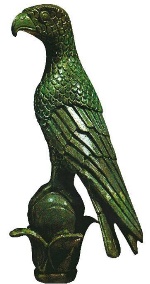 ΠΑΝΕΠΙΣΤΗΜΙΟ ΙΩΑΝΝΙΝΩΝ ΣΧΟΛΗ ΕΠΙΣΤΗΜΩΝ ΑΓΩΓΗΣ ΠΑΙΔΑΓΩΓΙΚΟ ΤΜΗΜΑ ΝΗΠΙΑΓΩΓΩΝ Ιωάννινα, 14-11-2023 